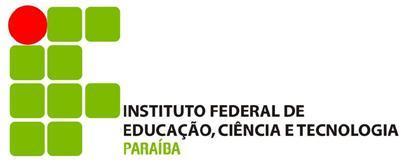 PRÓ-REITORIA DE EXTENSÃOCAMPUS: PROJETO PARA EVENTOTEMA DO EVENTOLocal, xx de XXXX de 2013DADOS DO EVENTO Modalidades: 1- Palestra; 2- Encontro; 3- Fórum; 4- Jornada; 5- Seminário; 6- Congresso; 7- Simpósio; 8- Ciclo; 9- Mesa-Redonda; 10- Semana; 11- Outro (especificar): _________________Link de acesso as Áreas Temáticas: http://www.ifpb.edu.br/reitoria/pro-reitorias/proext/A-extensaoINDENTIFICAÇÃO DO PROPONENTECaso necessário acrescente mais linhas.DADOS DO PROJETOEXECUTORES DO EVENTOINSTITUIÇÕES ENVOLVIDAS (Parceria ou Patrocinadores)SISTEMÁTICA DE AVALIAÇÃO (Certificado) EQUIPAMENTOS NECESSÁRIOS RECURSOS MATERIAISORÇAMENTO PARA PATROCÍNIO DIÁRIASINFORMAÇÕES COMPLEMENTARESLocal, DIA de MÊS de ANO.____________________________________Coordenador do ProjetoTítuloMODALIDADE DO EVENTOMODALIDADE DO EVENTOModalidade: Código:ÁREA TEMÁTICA PRINCIPAL(Assinalar apenas uma Área Temática, aquela que melhor define o Projeto).ÁREA TEMÁTICA PRINCIPAL(Assinalar apenas uma Área Temática, aquela que melhor define o Projeto).ÁREA TEMÁTICA PRINCIPAL(Assinalar apenas uma Área Temática, aquela que melhor define o Projeto).ÁREA TEMÁTICA PRINCIPAL(Assinalar apenas uma Área Temática, aquela que melhor define o Projeto).ComunicaçãoMeio AmbienteCulturaSaúdeDireitos Humanos e JustiçaTecnologia e ProduçãoEducaçãoTrabalhoPALAVRAS-CHAVEPALAVRAS-CHAVE4- 5- LOCAL E PERÍODO DA REALIZAÇÃO DO EVENTOLOCAL E PERÍODO DA REALIZAÇÃO DO EVENTOPeríodo de Realização: Horário: Dias da semana: (   ) Segunda-feira   (   ) Terça-feira  (   ) Quarta- feira  (   ) Quinta -feira    (   )Sexta-feira    (   )Sábado    (   )DomingoDias da semana: (   ) Segunda-feira   (   ) Terça-feira  (   ) Quarta- feira  (   ) Quinta -feira    (   )Sexta-feira    (   )Sábado    (   )DomingoCarga horária total programada:Carga horária total programada:Local de realização:Local de realização:Local de inscrição: Local de inscrição: Endereço do WebSite: Endereço do WebSite: ABRANGÊNCIAABRANGÊNCIALocal - Nacional -Regional - Internacional - Estadual - PÚBLICO ALVOCoordenador(es)Coordenador(es)NomeTelefone (s)E-MailLotaçãoAPRESENTAÇÃOJUSTIFICATIVAOBJETIVO GERALOBJETIVOS ESPECIFÍCOSPROGRAMAÇÃODia: xx de xxx de xxxxManhã - Tarde - Noite  - Dia: xx de xxx de xxxxManhã - Tarde - Noite  - Dia: xx de xxx de xxxxManhã - Tarde - Noite - COMISSÕESMEMBROSOrganizadoraCerimonialPalestrasCientíficaInfra estruturaComunicação e marketingWeb designArtístico culturalInscrições e certificadosOficinasCredenciamentoEntidadeMateriais, valores em R$, serviçosEQUIPAMENTOSQUANTIDADEFONTE DE RECURSOSMATERIALQUANTIDADEFONTE DE RECURSOMATERIALQUANTIDADECUSTO EM REALBENEFÍCIÁRIOSN.º DE DIASFONTE DE RECURSO